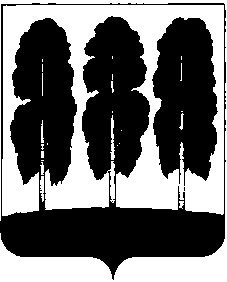 МУНИЦИПАЛЬНОЕ ОБРАЗОВАНИЕБЕРЁЗОВСКИЙ РАЙОНХанты-Мансийский автономный округ – ЮграАДМИНИСТРАЦИЯ БЕРЕЗОВСКОГО РАЙОНАКОМИТЕТ ПО ЭКОНОМИЧЕСКОЙ ПОЛИТИКЕ628140, р.п. Берёзово,                                                                                                                                                      Тел/ факс: (34674) 2-20-91Ханты-Мансийского автономного округа                                                                                                                                Тюменской области,                                                                                                                                                  E-mail: program@berezovo.ru ул. Астраханцева, 54ЗАКЛЮЧЕНИЕ №52у от 15.08.2016г.О результатах экспертизы постановления администрации Березовского района от 22.10.2015 №1263 «Об утверждении Порядка определения размера платы по соглашению об установлении сервитута в отношении земельных участков, находящихся в собственности Березовского района»         Комитет по экономической политике администрации Березовского района (далее – уполномоченный орган) в соответствии с пунктом 2.2. Порядка проведения оценки регулирующего воздействия проектов нормативных правовых актов, подготавливаемых администрацией Березовского района, экспертизы и оценки фактического воздействия принятых администрацией Березовского района, нормативных правовых актов, затрагивающих вопросы, осуществления предпринимательской и инвестиционной деятельности, утвержденного постановлением администрации Березовского района от 12.11.2015 № 1315 (далее – Порядок), рассмотрев постановление администрации Березовского района от 22.10.2015 №1263 «Об утверждении Порядка определения размера платы по соглашению об установлении сервитута в отношении земельных участков, находящихся в собственности Березовского района» (далее – постановление №1263),  пояснительную записку к нему, сводный отчет о результатах проведения экспертизы муниципального  нормативного правового акта и свод предложений по результатам публичных консультаций, подготовленные отделом по земельным ресурсам комитета по земельным ресурсам и управлению муниципальным имуществом сообщает следующее.Муниципальный нормативный правовой акт направлен отделом по земельным ресурсам комитета по земельным ресурсам и управлению муниципальным имуществом для подготовки настоящего заключения повторно. Замечания, указанные  в Заключение 34у от 06.06.2016 года устранены. Доработанный сводный отчет, о результатах проведения экспертизы муниципального нормативного правового акта, размещен отделом по земельным ресурсам комитета по земельным ресурсам и управлению муниципальным имуществом, на едином официальном сайте органов местного самоуправления Березовского района «05» августа 2016 года.Регулирующим органом нарушены сроки п.3.24 и п.4.5 установленного Порядка.        Экспертиза проведена в соответствии с планом проведения экспертиз муниципальных  нормативных правовых актов.         Постановлением №1263 утвержден порядок определения размера платы по соглашению об установлении сервитута в отношении земельных участков, находящихся в собственности Березовского района.       Анализ представленных документов показал:      порядок разработан в целях реализации пункта 3, статьи 39.25 Земельного кодекса Российской Федерации в редакции федерального закона от 23.06.2014 года № 171-ФЗ, которым установлен порядок определения платы по соглашению об установлении сервитута на земельный участок либо его части, органами местного самоуправления;       размер платы установлен по аналогии с Правилами определения размера платы по соглашению утвержденными постановлением Правительства Российской Федерации от 23 декабря 2014 года № 1461, постановлением Правительства ХМАО-Югры от 11.06.2015 года № 164-п  «О Порядке определения размера платы по соглашению об установлении сервитута в отношении земельных участков, находящихся в собственности ХМАО-Югры, и земельные участки государственная собственность на которые не разграничена на территории ХМАО-Югры», уставом Березовского района, решением  Думы Березовского района от 29.03.2012 года № 163 «Об утверждении Положения о порядке управления и распоряжения имуществом, находящимся в муниципальной собственности Березовского района» и составляет 0.01 % кадастровой стоимости в год.      На основе повторного проведенной ОРВ проекта нормативного правового акта с учетом информации, представленной регулирующим органом в сводном отчете о результатах проведения ОРВ, своде предложений по результатам публичных консультаций, пояснительной записке к проекту нормативного правового акта, уполномоченным органом сделаны следующие выводы:       - о наличии достаточного обоснования действующего способа правового регулирования общественных отношений предложенных проектом;        - об отсутствии положений, которые вводят избыточные обязанности, запреты и ограничения для субъектов предпринимательской деятельности или способствующих их введению, способствующих возникновению необоснованных расходов субъектов предпринимательской деятельности, бюджета Березовского района.И.о. председателя комитета                                                                 Н.В. Бабийпо экономической политике                                                                   